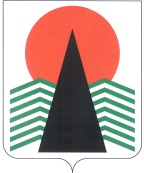 АДМИНИСТРАЦИЯ  НЕФТЕЮГАНСКОГО  РАЙОНАпостановлениег.НефтеюганскОб утверждении порядка проведения общественных обсуждений по определению границ прилегающих к организациям и объектам территорий, на которых не допускается розничная продажа алкогольной продукцииВ соответствии с Федеральными законами от 22.11.1995 № 171-ФЗ 
«О государственном регулировании производства и оборота этилового спирта, алкогольной и спиртосодержащей продукции и об ограничении потребления (распития) алкогольной продукции», от 21.07.2014 № 212-ФЗ «Об основах общественного контроля в Российской Федерации», Уставом муниципального образования Нефтеюганский район п о с т а н о в л я ю:1. Утвердить Порядок проведения общественных обсуждений по определению границ прилегающих к организациям и объектам территорий, на которых 
не допускается розничная продажа алкогольной продукции (далее – Порядок) (приложение).2. Комитету по экономической политике и предпринимательству администрации Нефтеюганского района  (Шумейко И.М.) обеспечить проведение общественных обсуждений по определению границ прилегающих к организациям 
и объектам территорий, на которых не допускается розничная продажа алкогольной продукции, в соответствии с утвержденным Порядком. 3. Настоящее постановление подлежит официальному опубликованию в газете «Югорское обозрение» и размещению на официальном сайте органов местного самоуправления Нефтеюганского района. 4. Настоящее постановление вступает в силу после официального опубликования. 5. Контроль за выполнением постановления возложить на директора департамента финансов – заместителя главы Нефтеюганского района Бузунову М.Ф.Глава района							Г.В.ЛапковскаяПриложение УТВЕРЖДЕНпостановлением администрации Нефтеюганского районаот 07.05.2020 № 607-па-нпаПорядокпроведения общественных обсуждений по определению границ прилегающих к организациям и объектам территорий, на которых не допускается розничная продажа алкогольной продукции (далее – Порядок)I. Общие положения1.1. Настоящий Порядок разработан в целях реализации положений пункта 8 статьи 16 Федерального закона от 22.11.1995 № 171-ФЗ "О государственном регулировании производства и оборота этилового спирта, алкогольной 
и спиртосодержащей продукции и об ограничении потребления (распития) алкогольной продукции" и устанавливает форму, сроки и порядок проведения общественных обсуждений по определению границ прилегающих к организациям 
и объектам территорий, на которых не допускается розничная продажа алкогольной продукции (далее – общественные обсуждения).1.2. Организатором общественных обсуждений является комитет 
по экономической политике и предпринимательству администрации Нефтеюганского района  (далее – организатор общественных обсуждений).1.3. Участниками общественных обсуждений являются физические лица, группы физических лиц, организации, представители различных профессиональных 
и социальных групп, права и законные интересы которых затронуты или могут быть затронуты (далее – участники общественных обсуждений).1.4. Участие в общественных обсуждениях является добровольным 
и свободным.1.5. Задачей проведения общественных обсуждений является выявление и учет мнения участников общественных обсуждений по теме и вопросам, выносимым 
на общественные обсуждения.1.6. Целью проведения общественных обсуждений является выявление мнений участников общественных обсуждений по определению границ прилегающих 
к организациям и объектам территорий, на которых не допускается розничная продажа алкогольной продукции, указанных в пункте 2 Правил определения органами местного самоуправления границ прилегающих к некоторым организациям и объектам территорий, на которых не допускается розничная продажа алкогольной продукции, утвержденных постановлением Правительства Российской Федерации 
от 27.12.2012 № 1425 «Об определении  органами государственной власти субъектов Российской Федерации мест массового скопления граждан и мест нахождения источников повышенной опасности, в которых не допускается розничная продажа алкогольной продукции, а также определении органами местного самоуправления границ прилегающих  к некоторым организациям и объектам территорий, на которых не допускается розничная продажа алкогольной продукции».II. Форма проведения общественных обсуждений2.1. Проведение общественных обсуждений осуществляется в отношении проекта постановления администрации Нефтеюганского района об определении (изменении) границ прилегающих к некоторым организациям и объектам территорий, на которых не допускается розничная продажа алкогольной продукции, в том числе организациями, осуществляющими услуги общественного питания на территории Нефтеюганского района (далее – Проект).2.2. Общественные обсуждения проводятся на официальном сайте органа местного самоуправления муниципального образования Нефтеюганский район 
(далее – официальный сайт) в разделе «Общественные обсуждения» рубрики «Документы».2.3. Предложения и замечания по Проекту направляются в период проведения общественных обсуждений на адрес электронной почты организатора общественных обсуждений: economica@admoil.ru или посредством почтовой связи по адресу: 628309, Ханты-Мансийский автономный округ – Югра, город Нефтеюганск, 
3 микрорайон, 21 дом.Продолжительность проведения общественных обсуждений составляет 
7 рабочих дней со дня размещения Проекта на официальном сайте.III. Порядок проведения общественных обсуждений3.1. Общественные обсуждения проводятся публично и открыто.3.2. Участники общественных обсуждений вправе свободно выражать свое мнение и вносить предложения в отношении Проекта.3.3. Общественные обсуждения проводятся в заочной форме.3.4. За 3 рабочих дня до начала проведения общественных обсуждений организатор общественных обсуждений обеспечивает размещение на официальном сайте следующей информации:наименование Проекта;сроки проведения общественных обсуждений;почтовый адрес, адрес электронной почты, номер контактного телефона организатора общественных обсуждений;порядок направления предложений и (или) замечаний по Проекту.3.5. При направлении предложений и (или) замечаний по Проекту указываются следующие сведения:фамилия, имя, отчество (последнее – при наличии) (для физических лиц);полное наименование организации, фамилия, имя, отчество (последнее – при наличии) представителя (для организаций);фамилия, имя, отчество (последнее – при наличии) и (или) полное наименование группы физических лиц, фамилия, имя, отчество (последнее – при наличии) представителя (для групп физических лиц, представителей различных профессиональных и социальных групп);суть предложений и (или) замечаний по Проекту, дата.3.6. Предложения и (или) замечания по Проекту принимаются, регистрируются и рассматриваются организатором общественных обсуждений. Предложения 
и (или) замечания по Проекту принимаются в электронном виде или письменной форме по адресам, указанным в пункте 2.3 раздела II настоящего Порядка.3.7. Не принимаются к рассмотрению предложения и замечания к Проекту:не относящиеся к предметной области отношений, регулируемых Проектом, 
в отношении которого проводятся общественные обсуждения;экстремистской направленности;содержащие нецензурные либо оскорбительные выражения;поступившие по истечении установленного срока проведения общественных обсуждений;не содержащие сведения, указанные в пункте 3.5 настоящего раздела.IV. Результаты проведения общественных обсуждений4.1. По результатам проведения общественных обсуждений в течение 
3 рабочих дней после даты проведения общественных обсуждений организатор общественных обсуждений готовит протокол общественных обсуждений, в котором отражаются все поступившие предложения и (или) замечания по Проекту.4.2. В протоколе общественных обсуждений указываются:наименование Проекта;сроки проведения общественных обсуждений;поступившие предложения и (или) замечания по Проекту.4.3. По результатам проведения общественных обсуждений организатор общественных обсуждений направляет Главе Нефтеюганского района Проект 
и протокол общественных обсуждений для рассмотрения и принятия одного 
из следующих решений:доработать Проект с учетом предложений и (или) замечаний;принять Проект без учета предложений и (или) замечаний.4.4. Подписанный Главой Нефтеюганского района  Проект в течение 3 рабочих дней после официального опубликования (обнародования) размещается организатором общественных обсуждений на официальном сайте.07.05.2020№ 607-па-нпа№ 607-па-нпа